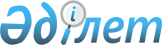 Аудандық мәслихаттың 2020 жылғы 24 желтоқсандағы № 359 "2021-2023 жылдарға арналған Ырғыз аудандық бюджетін бекіту туралы" шешіміне өзгерістер мен толықтырулар енгізу туралыАқтөбе облысы Ырғыз аудандық мәслихатының 2021 жылғы 10 наурыздағы № 14 шешімі. Ақтөбе облысының Әділет департаментінде 2021 жылғы 17 наурызда № 8138 болып тіркелді
      Қазақстан Республикасының 2008 жылғы 4 желтоқсандағы Бюджет Кодексінің 9, 106 баптарына, "Қазақстан Республикасындағы жергілікті мемлекеттік басқару және өзін-өзі басқару туралы" Қазақстан Республикасының 2001 жылғы 23 қаңтардағы Заңының 6 бабына сәйкес, Ырғыз аудандық мәслихаты ШЕШІМ ҚАБЫЛДАДЫ:
      1. Аудандық мәслихаттың 2020 жылғы 24 желтоқсандағы № 359 "2021-2023 жылдарға арналған Ырғыз аудандық бюджетін бекіту туралы" (нормативтік құқықтық актілердің мемлекеттік тіркеу Тізілімінде № 7843 тіркелген, 2020 жылы 29 желтоқсанда Қазақстан Республикасы нормативтік құқықтық актілерінің эталондық бақылау банкінде электрондық түрде жарияланған) шешіміне келесідей өзгерістер мен толықтырулар енгізілсін:
      1-тармақта:
      1) тармақшасында:
      кірістер "4 695 507" сандары "4 845 031,1" сандарымен ауыстырылсын;
      оның ішінде:
      трансферттер түсімі "4 161 409" сандары "4 310 933,1" сандарымен ауыстырылсын;
      2) тармақшасында:
      шығындар "4 695 507" сандары "4 979 214" сандарымен ауыстырылсын;
      5) тармақшасында:
      бюджет тапшылығы (профициті) "-48 328" сандары "-182 510,9" сандарымен ауыстырылсын;
      6) тармақшасында:
      бюджет тапшылығын қаржыландыру (профицитін пайдалану) "48 328" сандары "182 510,9" сандарымен ауыстырылсын;
      қарыздарды өтеу "17304" сандары "17304,8" сандарымен ауыстырылсын.
      бюджет қаражатының пайдаланылатын қалдықтары "0" саны "134 183,7" сандарымен ауыстырылсын.
      9-тармақ:
      келесідей мазмұндағы жетінші абзацпен толықтырылсын:
      "ауылдық елді мекендердегі сумен жабдықтау және су бұру жүйелерін дамытуға - 111 893 мың теңге.";
      келесідей мазмұндағы сегізінші абзацпен толықтырылсын:
      "Ауыл – Ел бесігі" жобасы шеңберінде ауылдық елдi мекендердегі әлеуметтік және инженерлік инфрақұрылым бойынша іс-шараларды іске асыруға-37 631 мың теңге.";
      10-тармақта:
      бесінші абзацта:
      "252 439" сандары "286 980" сандарымен ауыстырылсын;
      10-тармақ:
      келесідей мазмұндағы алтыншы абзацпен толықтырылсын:
      "Ауыл – Ел бесігі" жобасы шеңберінде ауылдық елдi мекендердегі әлеуметтік және инженерлік инфрақұрылым бойынша іс-шараларды іске асыруға-37 631 мың теңге.";
      келесідей мазмұндағы жетінші абзацпен толықтырылсын:
      "елді мекендердің көшелерін жарықтандыру жұмыстарының сметалық құжатын дайындауға -1 000 мың теңге.";
      келесідей мазмұндағы сегізінші абзацпен толықтырылсын:
      "автомобиль жолдарын орташа жөндеудің сметалық құжатын дайындауға- 3 000 мың теңге.".
      2. Көрсетілген шешімнің 1-қосымшасы осы шешімнің қосымшасына сәйкес жаңа редакцияда жазылсын.
      3. "Ырғыз аудандық мәслихатының аппараты" мемлекеттік мекемесі заңнамада белгіленген тәртіппен осы шешімді Ақтөбе облысының Әділет департаментінде мемлекеттік тіркеуді қамтамасыз етсін.
      4. Осы шешім 2021 жылғы 1 қаңтардан бастап қолданысқа енгізіледі. 2021 жылға арналған Ырғыз аудандық бюджеті
					© 2012. Қазақстан Республикасы Әділет министрлігінің «Қазақстан Республикасының Заңнама және құқықтық ақпарат институты» ШЖҚ РМК
				
      Ырғыз аудандық 
мәслихаты сессиясының төрағасы 

Н. Танқаев

      Ырғыз аудандық 
мәслихатының хатшысы 

Н. Қызбергенов
Аудандық мәслихаттың 2021 жылғы 10 наурыздағы № 14 шешіміне қосымшаАудандық мәслихаттың 2020 жылғы 24 желтоқсандағы № 359 шешіміне 1-қосымша
Санаты
Санаты
Санаты
Санаты
Сомасы 
(мың теңге)
Сыныбы
Сыныбы
Сыныбы
Сомасы 
(мың теңге)
Ішкі сыныбы
Ішкі сыныбы
Сомасы 
(мың теңге)
Атауы
Сомасы 
(мың теңге)
1
2
3
4
5
І. Кірістер
4 845 031,1
1
Салықтық түсімдер
527 984
01
Табыс салығы
159 000
2
Жеке табыс салығы
159 000
03
Әлеуметтiк салық
166 400
1
Әлеуметтік салық
166 400
04
Меншiкке салынатын салықтар
190 000
1
Мүлiкке салынатын салықтар
190 000
05
Тауарларға, жұмыстарға және қызметтерге салынатын iшкi салықтар
11 784
2
Акциздер
1 200
3
Табиғи және басқа да ресурстарды пайдаланғаны үшiн түсетiн түсiмдер
8 000
4
Кәсiпкерлiк және кәсiби қызметтi жүргiзгенi үшiн алынатын алымдар
2 584
08
Заңдық маңызы бар іс-әрекеттерді жасағаны және (немесе) оған уәкілеттігі бар мемлекеттік органдар немесе лауазымды адамдар құжаттар бергені үшін алынатын міндетті төлемдер
800
1
Мемлекеттік баж
800
2
Салықтық емес түсiмдер
5 114
01
Мемлекеттік меншіктен түсетін кірістер
5 114
5
Мемлекет меншігіндегі мүлікті жалға беруден түсетін кірістер
5 100
7
Мемлекеттік бюджеттен берілген кредиттер бойынша сыйақы
14
3
Негізгі капиталды сатудан түсетін түсімдер
1 000
03
Жердi және материалдық емес активтердi сату
1 000
1
Жерді сату
1 000
4
Трансферттердің түсімдері
4 310 933,1
01
Төмен тұрған мемлекеттiк басқару органдарынан трансферттер
0,1
3
Аудандық маңызы бар қалалардың, ауылдардың, кенттердің, аулдық округтардың бюджеттерінен трансферттер
0,1
02
Мемлекеттiк басқарудың жоғары тұрған органдарынан түсетiн трансферттер
4 310 933
2
Облыстық бюджеттен түсетiн трансферттер
4 310 933
Функционалдық топ
Функционалдық топ
Функционалдық топ
Функционалдық топ
Функционалдық топ
Сомасы 
(мың теңге)
Кіші функция
Кіші функция
Кіші функция
Кіші функция
Сомасы 
(мың теңге)
Бюджеттік бағдарламалардың әкімшісі
Бюджеттік бағдарламалардың әкімшісі
Бюджеттік бағдарламалардың әкімшісі
Сомасы 
(мың теңге)
Бағдарлама
Бағдарлама
Сомасы 
(мың теңге)
Атауы
Сомасы 
(мың теңге)
1
2
3
4
5
6
ІІ Шығындар
4 979 214
01
Жалпы сипаттағы мемлекеттiк қызметтер 
670 087
1
Мемлекеттiк басқарудың жалпы функцияларын орындайтын өкiлдi, атқарушы және басқа органдар
147 003
112
Аудан (облыстық маңызы бар қала) мәслихатының аппараты
24 488
001
Аудан (облыстық маңызы бар қала) мәслихатының қызметін қамтамасыз ету жөніндегі қызметтер
24 238
003
Мемлекеттік органның күрделі шығыстары
250
122
Аудан (облыстық маңызы бар қала) әкімінің аппараты
122 515
001
Аудан (облыстық маңызы бар қала) әкімінің қызметін қамтамасыз ету жөніндегі қызметтер
102 065
003
Мемлекеттік органның күрделі шығыстары
20 450
2
Қаржылық қызмет
22 243
452
Ауданның (облыстық маңызы бар қаланың) қаржы бөлімі
22 243
001
Ауданның (облыстық маңызы бар қаланың) бюджетін орындау және коммуналдық меншігін басқару саласындағы мемлекеттік саясатты іске асыру жөніндегі қызметтер 
21 458
003
Салық салу мақсатында мүлікті бағалауды жүргізу
335
010
Жекешелендіру, коммуналдық меншікті басқару, жекешелендіруден кейінгі қызмет және осыған байланысты дауларды реттеу 
200
018
Мемлекеттік органның күрделі шығыстары
250
5
Жоспарлау және статистикалық қызмет
12 993
453
Ауданның (облыстық маңызы бар қаланың) экономика және бюджеттік жоспарлау бөлімі
12 993
001
Экономикалық саясатты, мемлекеттік жоспарлау жүйесін қалыптастыру және дамыту саласындағы мемлекеттік саясатты іске асыру жөніндегі қызметтер
12 993
9
Жалпы сипаттағы өзге де мемлекеттік қызметтер
487 848
454
Ауданның (облыстық маңызы бар қаланың) кәсіпкерлік және ауылшаруашылығы бөлімі
21 799
001
Жергілікті деңгейде кәсіпкерлікті және ауыл шаруашылығын дамыту саласындағы мемлекеттік саясатты іске асыру жөніндегі қызметтер
21 799
495
Ауданның (облыстық маңызы бар қаланың) сәулет,құрылыс, тұрғын үй-коммуналдық шаруашылығы, жолаушылар көлігі және автомобиль жолдары бөлімі
466 049
001
Жергілікті деңгейде сәулет, құрылыс, тұрғын үй-коммуналдық шаруашылық, жолаушылар көлігі және автомобиль жолдары саласындағы мемлекеттік саясатты іске асыру жөніндегі қызметтер
18 640
032
Ведомстволық бағыныстағы мемлекеттік мекемелер мен ұйымдардың күрделі шығыстары
34 544
113
Төменгі тұрған бюджеттерге берілетін нысаналы ағымдағы трансферттер
412 865
02
Қорғаныс
46 163
1
Әскери мұқтаждар
3 772
122
Аудан (облыстық маңызы бар қала) әкімінің аппараты
3 772
005
Жалпыға бірдей әскери міндетті атқару шеңберіндегі іс-шаралар
3 772
2
Төтенше жағдайлар жөнiндегi жұмыстарды ұйымдастыру
42 391
122
Аудан (облыстық маңызы бар қала) әкімінің аппараты
42 391
006
Аудан (облыстық маңызы бар қала) ауқымындағы төтенше жағдайлардың алдын алу және оларды жою
8 100
007
Аудандық (қалалық) ауқымдағы дала өрттерінің, сондай-ақ мемлекеттік өртке қарсы қызмет органдары құрылмаған елдi мекендерде өрттердің алдын алу және оларды сөндіру жөніндегі іс-шаралар
34 291
06
Әлеуметтiк көмек және әлеуметтiк қамсыздандыру
511 010,1
1
Әлеуметтiк қамсыздандыру
129 300
451
Ауданның (облыстық маңызы бар қаланың) жұмыспен қамту және әлеуметтік бағдарламалар бөлімі
129 300
005
Мемлекеттік атаулы әлеуметтік көмек
129 300
2
Әлеуметтiк көмек
356 165
451
Ауданның (облыстық маңызы бар қаланың) жұмыспен қамту және әлеуметтік бағдарламалар бөлімі
356 165
002
Жұмыспен қамту бағдарламасы
251 468
004
Ауылдық жерлерде тұратын денсаулық сақтау, білім беру, әлеуметтік қамтамасыз ету, мәдениет, спорт және ветеринар мамандарына отын сатып алуға Қазақстан Республикасының заңнамасына сәйкес әлеуметтік көмек көрсету
20 215
007
Жергілікті өкілетті органдардың шешімі бойынша мұқтаж азаматтардың жекелеген топтарына әлеуметтік көмек
25 177
017
Оңалтудың жеке бағдарламасына сәйкес мұқтаж мүгедектердi мiндеттi гигиеналық құралдармен қамтамасыз ету, қозғалуға қиындығы бар бірінші топтағы мүгедектерге жеке көмекшінің және есту бойынша мүгедектерге қолмен көрсететiн тіл маманының қызметтерін ұсыну
23 408
023
Жұмыспен қамту орталықтарының қызметін қамтамасыз ету
35 897
9
Әлеуметтiк көмек және әлеуметтiк қамтамасыз ету салаларындағы өзге де қызметтер
25 545,1
451
Ауданның (облыстық маңызы бар қаланың) жұмыспен қамту және әлеуметтік бағдарламалар бөлімі
25 545,1
001
Жергілікті деңгейде халық үшін әлеуметтік бағдарламаларды жұмыспен қамтуды қамтамасыз етуді іске асыру саласындағы мемлекеттік саясатты іске асыру жөніндегі қызметтер 
22 387
011
Жәрдемақыларды және басқа да әлеуметтік төлемдерді есептеу, төлеу мен жеткізу бойынша қызметтерге ақы төлеу
314
021
Мемлекеттік органның күрделі шығыстары
250
050
Қазақстан Республикасында мүгедектердің құқықтарын қамтамасыз етуге және өмір сүру сапасын жақсарту
1 330,1
113
Төменгі тұрған бюджеттерге берілетін нысаналы ағымдағы трансферттер
1 264
07
Тұрғын үй-коммуналдық шаруашылық
182 033,4
1
Тұрғын үй шаруашылығы
24 670
495
Ауданның (облыстық маңызы бар қаланың) сәулет, құрылыс, тұрғын үй-коммуналдық шаруашылығы, жолаушылар көлігі және автомобиль жолдары бөлімі
24 670
007
Коммуналдық тұрғын үй қорының тұғын үйлерін салу
3 575
011
Азаматтардың жекелеген санаттарын тұрғын үймен қамтамасыз ету
2 350
033
Инженерлік-коммуникациялық инфрақұрылымды жобалау, дамыту және (немесе) жайластыру
10 395
098
Коммуналдық тұрғын үй қорының тұрғын үйлерін сатып алу
8 350
2
Коммуналдық шаруашылық
153 929,3
495
Ауданның (облыстық маңызы бар қаланың) сәулет, құрылыс, тұрғын үй-коммуналдық шаруашылығы, жолаушылар көлігі және автомобиль жолдары бөлімі
153 929,3
013
Коммуналдық шаруашылықты дамыту
4 500
016
Сумен жабдықтау және су бұру жүйесінің жұмыс істеуі
30 000
027
Ауданның (облыстық маңызы бар қаланың) коммуналдық меншігіндегі газ жүйелерін пайдалануды ұйымдастыру
5 536,4
058
Ауылдық елді мекендердегі сумен жабдықтау және су бұру жүйелерін дамыту
113 893
3
Елді- мекендерді көркейту
3 434
495
Ауданның (облыстық маңызы бар қаланың) сәулет, құрылыс, тұрғын үй-коммуналдық шаруашылығы, жолаушылар көлігі және автомобиль жолдары бөлімі
3 434
025
Елді мекендердегі көшелерді жарықтандыру
3 434
08
Мәдениет, спорт, туризм және ақпараттық кеңістiк
293 528
1
Мәдениет саласындағы қызмет
121 606
457
Ауданның (облыстық маңызы бар қаланың) мәдениет, тілдерді дамыту, дене шынықтыру және спорт бөлімі
117 606
003
Мәдени-демалыс жұмысын қолдау
117 606
495
Ауданның (облыстық маңызы бар қаланың) сәулет, құрылыс, тұрғын үй-коммуналдық шаруашылығы, жолаушылар көлігі және автомобиль жолдары бөлімі
4000
036
Мәдениет объектілерін дамыту
4000
2
Спорт
13 634
457
Ауданның (облыстық маңызы бар қаланың) мәдениет, тілдерді дамыту, дене шынықтыру және спорт бөлімі
7 134
009
Аудандық (облыстық маңызы бар қалалық) деңгейде спорттық жарыстар өткiзу
1 666
010
Әртүрлi спорт түрлерi бойынша аудан (облыстық маңызы бар қала) құрама командаларының мүшелерiн дайындау және олардың облыстық спорт жарыстарына қатысуы
5 468
495
Ауданның (облыстық маңызы бар қаланың) сәулет, құрылыс, тұрғын үй-коммуналдық шаруашылығы, жолаушылар көлігі және автомобиль жолдары бөлімі
6 500
021
Спорт объектілерін дамыту
6 500
3
Ақпараттық кеңiстiк
96 481
456
Ауданның (облыстық маңызы бар қаланың) ішкі саясат бөлімі
9 658
002
Мемлекеттік ақпараттық саясат жүргізу жөніндегі қызметтер
9 658
457
Ауданның (облыстық маңызы бар қаланың) мәдениет, тілдерді дамыту, дене шынықтыру және спорт бөлімі
86 823
006
Аудандық (қалалық) кiтапханалардың жұмыс iстеуi
86 287
007
Мемлекеттік тілді және Қазақстан халқының басқа да тілдерін дамыту
536
9
Мәдениет, спорт, туризм және ақпараттық кеңiстiктi ұйымдастыру жөнiндегi өзге де қызметтер
61 807
456
Ауданның (облыстық маңызы бар қаланың) ішкі саясат бөлімі
24 175
001
Жергілікті деңгейде ақпарат, мемлекеттілікті нығайту және азаматтардың әлеуметтік сенімділігін қалыптастыру саласында мемлекеттік саясатты іске асыру жөніндегі қызметтер
11 483
003
Жастар саясаты саласында іс-шараларды iске асыру
12 692
457
Ауданның (облыстық маңызы бар қаланың) мәдениет, тілдерді дамыту, дене шынықтыру және спорт бөлімі
37 632
001
Жергілікті деңгейде мәдениет, тілдерді дамыту, дене шынықтыру және спорт саласында мемлекеттік саясатты іске асыру жөніндегі қызметтер
14 777
032
Ведомстволық бағыныстағы мемлекеттік мекемелер мен ұйымдардың күрделі шығыстары
21 014
113
Төменгі тұрған бюджеттерге берілетін нысаналы ағымдағы трансферттер
1 841
10
Ауыл, су, орман, балық шаруашылығы, ерекше қорғалатын табиғи аумақтар, қоршаған ортаны және жануарлар дүниесін қорғау, жер қатынастары
29 370
6
Жер қатынастары
17 175
463
Ауданның (облыстық маңызы бар қаланың) жер қатынастары бөлімі
17 175
001
Аудан (областық манызы бар қала) аумағында жер қатынастарын реттеу саласындағы мемлекеттік саясатты іске асыру жөніндегі қызметтер
15 730
006
Аудандардың, облыстық маңызы бар, аудандық маңызы бар қалалардың, кенттердің, ауылдардың, ауылдық округтердің,шекарасын белгілеу кезінде жүргізілетін жерге орналастыру
1 445
9
Ауыл, су, орман, балық шаруашылығы және қоршаған ортаны қорғау мен жер қатынастары саласындағы басқа да қызметтер
12 195
453
Ауданның (облыстық маңызы бар қаланың) экономика және бюджеттік жоспарлау бөлімі
12 195
099
Мамандарға әлеуметтік қолдау көрсету жөніндегі шараларды іске асыру 
12 195
11
Өнеркәсіп, сәулет, қала құрылысы және құрылыс қызметі
5 500
2
Сәулет, қала құрылысы және құрылыс қызметі
5 500
495
Ауданның (облыстық маңызы бар қаланың) сәулет, құрылыс, тұрғын үй-коммуналдық шаруашылығы, жолаушылар көлігі және автомобиль жолдары бөлімі
5 500
005
Аудан аумағының қала құрылысын дамытудың кешенді схемаларын және елді мекендердің бас жоспарларын әзірлеу
5 500
12
Көлiк және коммуникация
27 000
1
Автомобиль көлiгi
27 000
495
Ауданның (облыстық маңызы бар қаланың) сәулет, құрылыс, тұрғын үй-коммуналдық шаруашылығы, жолаушылар көлігі және автомобиль жолдары бөлімі
27 000
023
Автомобиль жолдарының жұмыс істеуін қамтамасыз ету
25 000
045
Аудандық маңызы бар автомобиль жолдарын және елді-мекендердің көшелерін күрделі және орташа жөндеу
2 000
13
Басқалар
11 200
9
Басқалар
11 200
452
Ауданның (облыстық маңызы бар қаланың) қаржы бөлімі
11 200
012
Ауданның (облыстық маңызы бар қаланың) жергілікті атқарушы органының резерві
11 200
14
Борышқа қызмет көрсету
45 912
1
Борышқа қызмет көрсету
45 912
452
Ауданның (облыстық маңызы бар қаланың) қаржы бөлімі
45 912
013
Жергілікті атқарушы органдардың облыстық бюджеттен қарыздар бойынша сыйақылар мен өзге де төлемдерді төлеу бойынша борышына қызмет көрсету
45 912
15
Трансферттер
3 157 410,5
1
Трансферттер
3 157 410,5
452
 Ауданның (облыстық маңызы бар қаланың) қаржы бөлімі
3 157 410,5
006
Пайдаланылмаған (толық пайдаланылмаған) нысаналы трансферттерді қайтару
36,5
024
Заңнаманы өзгертуге байланысты жоғары тұрған бюджеттің шығындарын өтеуге төменгі тұрған бюджеттен ағымдағы нысаналы трансферттер
2 989 875
038
Субвенциялар
167 499
IІІ. Таза бюджеттік кредиттеу
48 328
Бюджеттік кредиттер
65 632
10
Ауыл, су, орман, балық шаруашылығы, ерекше қорғалатын табиғи аумақтар, қоршаған ортаны және жануарлар дүниесін қорғау, жер қатынастары
65 632
9
Ауыл, су, орман, балық шаруашылығы және қоршаған ортаны қорғау мен жер қатынастары саласындағы өзге де қызметтер
65 632
453
Ауданның (облыстық маңызы бар қаланың) экономика және бюджеттік жоспарлау бөлімі
65 632
006
Мамандарды әлеуметтік қолдау шараларын іске асыру үшін бюджеттік кредиттер
65 632
Санаты
Санаты
Санаты
Санаты
Сомасы 
(мың теңге)
Сыныбы
Сыныбы
Сыныбы
Сомасы 
(мың теңге)
Ішкі сыныбы
Ішкі сыныбы
Сомасы 
(мың теңге)
Атауы
Сомасы 
(мың теңге)
1
2
3
4
5
5
Бюджеттік кредиттерді өтеу
17 304
01
Бюджеттік кредиттерді өтеу
17 304
1
Мемлекеттік бюджеттен берілген бюджеттік кредиттерді өтеу
17 304
Функционалдық топ
Функционалдық топ
Функционалдық топ
Функционалдық топ
Функционалдық топ
Сомасы 
(мың теңге)
Кіші функция
Кіші функция
Кіші функция
Кіші функция
Сомасы 
(мың теңге)
Бюджеттік бағдарламалардың әкімшісі
Бюджеттік бағдарламалардың әкімшісі
Бюджеттік бағдарламалардың әкімшісі
Сомасы 
(мың теңге)
Бағдарлама
Бағдарлама
Сомасы 
(мың теңге)
Атауы
Сомасы 
(мың теңге)
1
2
3
4
5
6
ІV. Қаржы активтерімен жасалатын операциялар бойынша сальдо 
0
Қаржы активтерін сатып алу
0
V. Бюджет тапшылығы (профициті)
-182 510,9
VI. Бюджет тапшылығын қаржыландыру (профицитін пайдалану)
182 510,9
Санаты
Санаты
Санаты
Санаты
Сомасы 
(мың теңге)
Сыныбы
Сыныбы
Сыныбы
Сомасы 
(мың теңге)
Ішкі сыныбы
Ішкі сыныбы
Сомасы 
(мың теңге)
Атауы
Сомасы 
(мың теңге)
1
2
3
4
5
7
Қарыздар түсімдері
65 632
01
Мемлекеттік ішкі қарыздар
65 632
2
Қарыз алу келісім-шарттары
65 632
Функционалдық топ
Функционалдық топ
Функционалдық топ
Функционалдық топ
Функционалдық топ
Сомасы 
(мың теңге)
Кіші функция
Кіші функция
Кіші функция
Кіші функция
Сомасы 
(мың теңге)
Бюджеттік бағдарламалардың әкімшісі
Бюджеттік бағдарламалардың әкімшісі
Бюджеттік бағдарламалардың әкімшісі
Сомасы 
(мың теңге)
Бағдарлама
Бағдарлама
Сомасы 
(мың теңге)
Атауы
Сомасы 
(мың теңге)
1
2
3
4
5
6
16
Қарыздарды өтеу
17 304,8
1
Қарыздарды өтеу
17 304,8
452
Ауданның (облыстық маңызы бар қаланың) қаржы бөлімі
17 304,8
008
Жергілікті атқарушы органның жоғары тұрған бюджет алдындағы борышын өтеу
17 304
021
Жергілікті бюджеттен бөлінген пайдаланылмаған кредитті қайтару
0,8
Санаты
Санаты
Санаты
Санаты
Сомасы 
(мың теңге)
Сыныбы
Сыныбы
Сыныбы
Сомасы 
(мың теңге)
Ішкі сыныбы
Ішкі сыныбы
Сомасы 
(мың теңге)
Атауы
Сомасы 
(мың теңге)
1
2
3
4
5
8
Бюджет қаражаттарының пайдаланылатын қалдықтары
134 183,7
01
Бюджет қаражаты қалдықтары
134 183,7
1
Бюджет қаражатының бос қалдықтары
134 183,7